INSCRIPTIONS   EN 	PETITE    SECTION     A    L’ECOLE   MATERNELLE 	DE 	CHAMBORS,POUR LES ENFANTS NES EN 2015 : 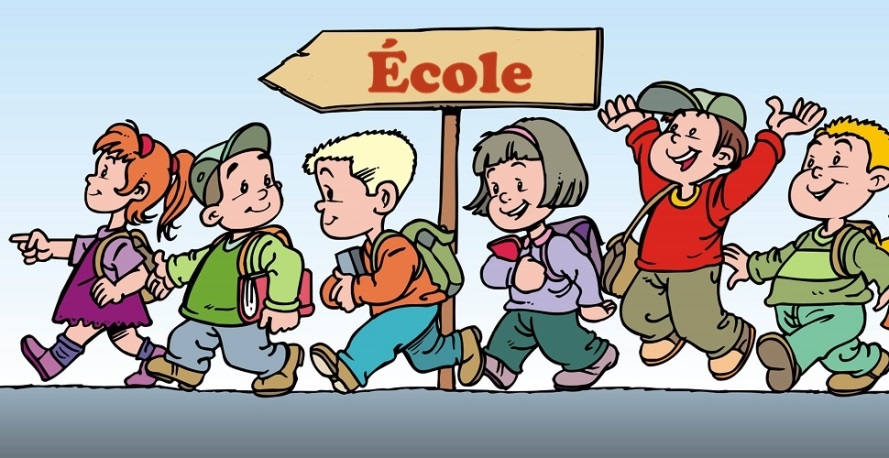 L’inscription se déroule en plusieurs étapes :A la mairie de votre village, avec les documents suivants : Le livret de familleUn justificatif de domicileA partir du 07 mai 2018, les parents prennent un rendez-vous avec la directrice (03.44.49.30.64). Il faudra venir avec les documents suivants : L’attestation d’inscription remise par la mairie (ou parfois la mairie me la transmet directement)Un certificat médical attestant que votre enfant a subi les vaccinations obligatoires pour son âge ou attestant d’une contre-indication (document pouvant être remis plus tard, non urgent)Les fiches de renseignements et la fiche médicale d’urgence complétées, que la mairie vous aura remises. En cas de divorce ou de séparation, une copie du dernier jugement relatif à la garde des enfants. Temps d’adaptation  J’accueillerai les enfants et leur(s) parent(s) un samedi matin au mois de juin, à partir de 10h, pour une petite découverte de l’école. Merci d’avance et à très bientôtLa directrice, Mme Briançon 